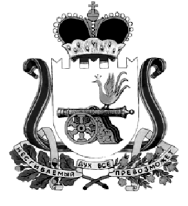 АДМИНИСТРАЦИЯ МУНИЦИПАЛЬНОГО ОБРАЗОВАНИЯ«КАРДЫМОВСКИЙ РАЙОН» СМОЛЕНСКОЙ ОБЛАСТИП О С Т А Н О В Л Е Н И Еот 27.05.2022   № 00368В соответствии со статьей 179,179.3 Бюджетного кодекса Российской Федерации, руководствуясь Федеральным законом «Об общих принципах организации местного самоуправления в Российской Федерации», постановлением Администрации муниципального образования «Кардымовский район» Смоленской области от 11.02.2022  №  00069 «Об утверждении Порядка  принятия решений о разработке муниципальных программ, их формирования и реализации в муниципальном образовании «Кардымовский район» Смоленской области»,  Администрация муниципального образования «Кардымовский район» Смоленской областипостановляет:Утвердить прилагаемую муниципальную программу «Развитие жилищного строительства на территории муниципального образования «Кардымовский район» Смоленской области».Постановление Администрации муниципального образования «Кардымовский район» Смоленской области от 25.02.2020 г. № 00126                            «Об утверждении муниципальной программы «Развитие жилищного строительства на территории муниципального образования «Кардымовский район» Смоленской области» признать утратившим силу.Контроль исполнения настоящего постановления возложить на заместителя Главы муниципального образования «Кардымовский район» Смоленской области (Д.В. Тарасов).МУНИЦИПАЛЬНАЯ ПРОГРАММА«РАЗВИТИЕ ЖИЛИЩНОГО СТРОИТЕЛЬСТВА НА ТЕРРИТОРИИ МУНИЦИПАЛЬНОГО ОБРАЗОВАНИЯ «КАРДЫМОВСКИЙ РАЙОН» СМОЛЕНСКОЙ ОБЛАСТИ»ПАСПОРТмуниципальной программыОсновные положенияПоказатели муниципальной программыСтруктура муниципальной программыФинансовое обеспечение муниципальной программыПриложение к паспорту муниципальной программыСВЕДЕНИЯ о показателях муниципальной программыРаздел 1. Стратегические приоритеты в сфере реализации муниципальной программыВажнейшим правом граждан, обеспечение которого возложено на государство, является право на жилище. В соответствии со статьей 40 Конституции органы государственной власти и органы местного самоуправления поощряют жилищное строительство, создают условия для осуществления права на жилище.Фактически, состояние жилищного фонда и наличие жилья для различных категорий граждан наглядно отражают уровень жизни населения и социальный климат в обществе.Весь жилищный фонд на территории муниципального образования «Кардымовский район» Смоленской области состоит из многоквартирных, малоквартирных и одноквартирных домов.Основная часть средств жизнеобеспечения населения в сфере жилищного фонда, в значительном объёме сконцентрирована в п. Кардымово. Управление жилищным фондом в районе разграничено, осуществляется Администрацией муниципального образовании «Кардымовский район» Смоленской области, администрациями местных поселений, обществом с ограниченной ответственностью «Управляющая организация» и непосредственно населением, проживающим в частных домах или коллективном жилищном фонде.Процессу активного развития жилищного строительства на территории Кардымовского района Смоленской области препятствует широкий круг проблем, связанных в большей степени с отсутствием системной работы на данном направлении на протяжении двух последних десятилетий, а также с изменениями действующего земельного и градостроительного законодательства.Не менее важной проблемой является отсутствие инженерной подготовки земельных участков, на которых градостроительной планировочной документацией предусмотрена комплексная малоэтажная и/или многоэтажная застройка. В настоящее время еще не достаточно проработан и не реализован на практике механизм привлечения частных инвестиций в сферу создания коммунальной инфраструктуры под жилищную застройку. В связи с этим на современном этапе необходимо участие государства в финансировании мероприятий, направленных на создание условий для комплексного развития территорий, обеспечение земельных участков инженерной, транспортной и социальной инфраструктурой.Серьезной проблемой является выполнение муниципальными образованиями Кардымовского района Смоленской области обязательств по обеспечению жильём малообеспеченных слоев населения. В Кардымовском районе жилье социального использования практически не строится. При этом согласно целевым индикаторам реализации федеральной целевой программы «Жилище», доля социального жилья, предоставляемого гражданам по договорам найма, в общем объеме вводимого жилья должна составлять не менее 10 %. Причиной такого положения дел является отсутствие у муниципалитетов финансовых возможностей для строительства жилья социального использования.Необходимость скорейшего решения проблемы развития жилищного строительства определяет целесообразность использования программно-целевого метода для решения указанной проблемы, поскольку она:- не может быть решена без привлечения средств областного бюджета;- не может быть решена в течение одного года и требует значительных бюджетных расходов в течение нескольких лет;- требует координации действий по снижению барьеров, сдерживающих развитие жилищного строительства;- носит комплексный характер, и ее решение окажет положительное влияние на социальное благополучие населения, общее экономическое развитие и рост производства в Кардымовском районе Смоленской области.Ввод жилья в Кардымовском районе обеспечивается только за счет индивидуального жилищного строительства.Государственная поддержка спроса на рынке жилья в настоящее время осуществляется в основном посредством предоставления ипотечных кредитов (займов) и социальных выплат.Выполнение программных мероприятий подвержено наступлению рисковых событий, которые могут повлиять на достижение основной цели Программы. К таким рискам можно отнести:1) возможность ухудшения внутренней и внешней конъюнктуры, снижение темпов роста экономики и уровня инвестиционной активности, высокую инфляцию;2) изменение федерального законодательства в области жилищного строительства;3) изменение стоимости сырья и строительных материалов;4) невыполнение или неполное выполнение застройщиками обязательств по договорам, что приведет к срыву сроков выполнения проектов;5) недостаточность финансирования из бюджетных и внебюджетных источников.Необходимость использования программно-целевого метода для реализации Программы обусловлена тем, что проблемы в сфере жилищного строительства не решаются в пределах одного финансового года и требуют значительных бюджетных расходов, а также связаны с необходимостью совершенствования нормативно-правовой базы и формирования условий для стимулирования инвестиционной активности в жилищном строительстве, в том числе реализации проектов комплексного освоения и развития территорий.Раздел 2. Сведения  о региональных проектахФинансирование по региональным проектам не предусмотрено.Раздел 3. Сведения о ведомственных проектахФинансирование по ведомственным проектам не предусмотрено.Раздел 4. Паспорта комплексов процессных мероприятийПАСПОРТ комплекса процессных мероприятий «Комплексное освоение и развитие территорий в целях жилищного строительства»Общие положенияПоказатели реализации комплекса процессных мероприятийРаздел 5. Сведения о финансировании структурных элементов муниципальной программыОб утверждении муниципальной программы «Развитие жилищного строительства на территории муниципального образования «Кардымовский район» Смоленской области»Глава муниципального образования «Кардымовский район» Смоленской областиП.П. НикитенковПриложение              УТВЕРЖДЕНА  постановлением Администрации муниципального образования«Кардымовский район»   Смоленской областиот 27.05.2022  № 00368Наименование муниципальной программыРазвитие жилищного строительства на территории муниципального образования «Кардымовский район» Смоленской области (далее – Программа)Ответственный исполнитель муниципальной программыОтдел строительства, ЖКХ, транспорта, связи Администрации муниципального образования «Кардымовский район» Смоленской области. Начальник отдела Воронцова Ирина ВладимировнаПериод реализации муниципальной программы2022 - 2027 годыЦель муниципальной программыКомплексное решение проблем жилищной политики, позволяющее сохранить достигнутые результаты и в дальнейшем повышать уровень доступности жилья для различных категорий граждан.Объемы финансового обеспечения муниципальной программыОбщий объем финансирования Программы за счет средств бюджета муниципального образования «Кардымовский район» Смоленской области (далее также - районный бюджет) составит 0,0 тыс.рублей, из них: 2022 год – 0,0 тыс. рублей;2023 год – 0,0 тыс. рублей;2024 год – 0,0 тыс. рублей;2025 год – 0,0 тыс. рублей;2026 год – 0,0 тыс. рублей;2027 год – 0,0 тыс. рублей.№ п/пНаименование показателяЕдиница измеренияБазовое значение показателя (2021 год)Планируемое значение показателяПланируемое значение показателяПланируемое значение показателяПланируемое значение показателяПланируемое значение показателяПланируемое значение показателя№ п/пНаименование показателяЕдиница измеренияБазовое значение показателя (2021 год)2022 год2023 год2024 год2025 год2026 год2027 год12345678910Увеличение общего годового объема ввода жильям22157,5367437243750381038703950Увеличение общей площади жилых помещений, приходящейся в среднем на одного жителям227,027,127,227,427,627,928,1Наличие актуальной градостроительной документации (генплан, правила землепользования и застройки)да/нетдададададададаДоля семей, имеющих возможность приобрести жильё, соответствующее стандартам обеспечения жилыми помещениями с помощью собственных и заёмных средств%35373839404244№ п/пЗадача структурного элементаКраткое описание ожидаемых эффектов от реализации задачи структурного элементаСвязь с показателями12341. Региональный проект 1. Региональный проект 1. Региональный проект 1. Региональный проект Участие в региональных проектах не предусмотреноУчастие в региональных проектах не предусмотреноУчастие в региональных проектах не предусмотреноУчастие в региональных проектах не предусмотрено2. Ведомственный проект 2. Ведомственный проект 2. Ведомственный проект 2. Ведомственный проект Участие в ведомственных проектах не предусмотреноУчастие в ведомственных проектах не предусмотреноУчастие в ведомственных проектах не предусмотреноУчастие в ведомственных проектах не предусмотрено3. Комплекс процессных мероприятий «Комплексное освоение и развитие территорий в целях жилищного строительства»3. Комплекс процессных мероприятий «Комплексное освоение и развитие территорий в целях жилищного строительства»3. Комплекс процессных мероприятий «Комплексное освоение и развитие территорий в целях жилищного строительства»3. Комплекс процессных мероприятий «Комплексное освоение и развитие территорий в целях жилищного строительства»Начальник отдела строительства, ЖКХ, транспорта, связи Администрации муниципального образования «Кардымовский район» Смоленской области Воронцова Ирина ВладимировнаНачальник отдела строительства, ЖКХ, транспорта, связи Администрации муниципального образования «Кардымовский район» Смоленской области Воронцова Ирина ВладимировнаНачальник отдела строительства, ЖКХ, транспорта, связи Администрации муниципального образования «Кардымовский район» Смоленской области Воронцова Ирина ВладимировнаНачальник отдела строительства, ЖКХ, транспорта, связи Администрации муниципального образования «Кардымовский район» Смоленской области Воронцова Ирина Владимировна3.1.создание комфортных условий для увеличения объемов строительства жильяувеличение объема ввода жильяобщий годовой объем ввода жилья3.2.повышение уровня обеспеченности населения жильем, путем увеличения объемов жилищного строительстваулучшение жилищных условий граждан, проживающих в сельской местностиувеличение общей площади жилых помещений, приходящейся в среднем на одного жителя3.3.повышение уровня комплексного обустройства объектами социальной и инженерной инфраструктуры земельных участковповышение общественной значимости развития территорий, расположенных в границах муниципального образования и привлекательности сельской местности для комфортного проживания и осуществления трудовой деятельностиналичие актуальной градостроительной документации (генплан, правила землепользования и застройки)3.4.содействие в обеспечении жилищного строительства перспективными территориями, в том числе для малоэтажного жилищного строительства и строительства жилья             экономического классаповышение доступности жилья, выражаемое в росте доли семей, имеющих возможность приобрести жилье с помощью     собственных и заемных средствдоля семей, имеющих возможность приобрести жильё, соответствующее стандартам обеспечения жилыми помещениями с помощью собственных и заёмных средствИсточник финансового обеспеченияОбъем финансового обеспечения по годам реализации (тыс.руб.)Объем финансового обеспечения по годам реализации (тыс.руб.)Объем финансового обеспечения по годам реализации (тыс.руб.)Объем финансового обеспечения по годам реализации (тыс.руб.)Объем финансового обеспечения по годам реализации (тыс.руб.)Объем финансового обеспечения по годам реализации (тыс.руб.)Объем финансового обеспечения по годам реализации (тыс.руб.)Источник финансового обеспечениявсего2022год2023год2024  год2025 год2026 год2027 год12345В целом по муниципальной программе, в том числе:0,00,00,00,00,00,00,0районный бюджет0,00,00,00,00,00,00,0№ п/пНаименование показателяМетодика расчета показателя или источник получения информации о значении показателя (наименование формы статистического наблюдения, реквизиты документа об утверждении методики и т.д.)123Увеличение общего годового объема ввода жильяИсточник получения информации:Отдел строительства, ЖКХ, транспорта, связи Администрации муниципального образования «Кардымовский район» Смоленской областиУвеличение общей площади жилых помещений, приходящейся в среднем на одного жителяИсточник получения информации:Территориальный орган Федеральной службы государственной статистики по Смоленской областиНаличие актуальной градостроительной документации (генплан, правила землепользования и застройки)Источник получения информации:Отдел строительства, ЖКХ, транспорта, связи Администрации муниципального образования «Кардымовский район» Смоленской областиДоля семей, имеющих возможность приобрести жильё, соответствующее стандартам обеспечения жилыми помещениями с помощью собственных и заёмных средствМетодика расчета:Сн/С х 100Сн – количество семей, имеющих возможность приобрести жильё, соответствующее стандартам обеспечения жилыми помещениями с помощью собственных и заёмных средств;С – количество семей, нуждающихся в приобретении жильяОтветственный за выполнение комплекса процессных мероприятийНачальник отдела строительства, ЖКХ, транспорта, связи Администрации муниципального образования «Кардымовский район» Смоленской области Воронцова Ирина ВладимировнаСвязь с муниципальной программоймуниципальная программа «Развитие жилищного строительства на территории муниципального образования «Кардымовский район» Смоленской области»№ п/пНаименование показателя реализацииЕдиница измеренияБазовое значение показателя реализации (2021 год)Планируемое значение показателя реализации Планируемое значение показателя реализации Планируемое значение показателя реализации Планируемое значение показателя реализации Планируемое значение показателя реализации Планируемое значение показателя реализации № п/пНаименование показателя реализацииЕдиница измеренияБазовое значение показателя реализации (2021 год)2022 год2023 год2024 год2025 год2026 год2027 год12345678910Увеличение общего годового объема ввода жильям22157,5367437243750381038703950Увеличение общей площади жилых помещений, приходящейся в среднем на одного жителям227,027,127,227,427,627,928,1Наличие актуальной градостроительной документации (генплан, правила землепользования и застройки)да/нетдададададададаДоля семей, имеющих возможность приобрести жильё, соответствующее стандартам обеспечения жилыми помещениями с помощью собственных и заёмных средств%35373839404244№ п/пНаименованиеУчастник муниципальной программыИсточник финансового обеспечения Объем средств на реализацию муниципальной программы на очередной финансовый год и плановый период (тыс. рублей)Объем средств на реализацию муниципальной программы на очередной финансовый год и плановый период (тыс. рублей)Объем средств на реализацию муниципальной программы на очередной финансовый год и плановый период (тыс. рублей)Объем средств на реализацию муниципальной программы на очередной финансовый год и плановый период (тыс. рублей)Объем средств на реализацию муниципальной программы на очередной финансовый год и плановый период (тыс. рублей)Объем средств на реализацию муниципальной программы на очередной финансовый год и плановый период (тыс. рублей)№ п/пНаименованиеУчастник муниципальной программыИсточник финансового обеспечения 2022 год2023 год2024 год2025 год2026 год2027 год1. Региональный проект 1. Региональный проект 1. Региональный проект 1. Региональный проект 1. Региональный проект 1. Региональный проект 1. Региональный проект 1. Региональный проект 1. Региональный проект 1. Региональный проект Финансирование по региональным проектам не предусмотрено.Финансирование по региональным проектам не предусмотрено.Финансирование по региональным проектам не предусмотрено.Финансирование по региональным проектам не предусмотрено.Финансирование по региональным проектам не предусмотрено.Финансирование по региональным проектам не предусмотрено.Финансирование по региональным проектам не предусмотрено.Финансирование по региональным проектам не предусмотрено.Финансирование по региональным проектам не предусмотрено.Финансирование по региональным проектам не предусмотрено.2. Ведомственный проект 2. Ведомственный проект 2. Ведомственный проект 2. Ведомственный проект 2. Ведомственный проект 2. Ведомственный проект 2. Ведомственный проект 2. Ведомственный проект 2. Ведомственный проект 2. Ведомственный проект Финансирование по ведомственным проектам не предусмотрено.Финансирование по ведомственным проектам не предусмотрено.Финансирование по ведомственным проектам не предусмотрено.Финансирование по ведомственным проектам не предусмотрено.Финансирование по ведомственным проектам не предусмотрено.Финансирование по ведомственным проектам не предусмотрено.Финансирование по ведомственным проектам не предусмотрено.Финансирование по ведомственным проектам не предусмотрено.Финансирование по ведомственным проектам не предусмотрено.Финансирование по ведомственным проектам не предусмотрено.3. Комплекс процессных мероприятий «Комплексное освоение и развитие территорий в целях жилищного строительства»3. Комплекс процессных мероприятий «Комплексное освоение и развитие территорий в целях жилищного строительства»3. Комплекс процессных мероприятий «Комплексное освоение и развитие территорий в целях жилищного строительства»3. Комплекс процессных мероприятий «Комплексное освоение и развитие территорий в целях жилищного строительства»3. Комплекс процессных мероприятий «Комплексное освоение и развитие территорий в целях жилищного строительства»3. Комплекс процессных мероприятий «Комплексное освоение и развитие территорий в целях жилищного строительства»3. Комплекс процессных мероприятий «Комплексное освоение и развитие территорий в целях жилищного строительства»3. Комплекс процессных мероприятий «Комплексное освоение и развитие территорий в целях жилищного строительства»3. Комплекс процессных мероприятий «Комплексное освоение и развитие территорий в целях жилищного строительства»3. Комплекс процессных мероприятий «Комплексное освоение и развитие территорий в целях жилищного строительства»Финансирование не предусмотреноФинансирование не предусмотреноФинансирование не предусмотреноФинансирование не предусмотреноФинансирование не предусмотреноФинансирование не предусмотреноФинансирование не предусмотреноФинансирование не предусмотреноФинансирование не предусмотреноФинансирование не предусмотреноИтого по комплексу процессных мероприятийИтого по комплексу процессных мероприятийИтого по комплексу процессных мероприятийРайонный бюджет0,00,00,00,00,00,0Всего по муниципальной программеВсего по муниципальной программеВсего по муниципальной программеРайонный бюджет0,00,00,00,00,00,0